Plan de gestion des risques[Nom du Parc]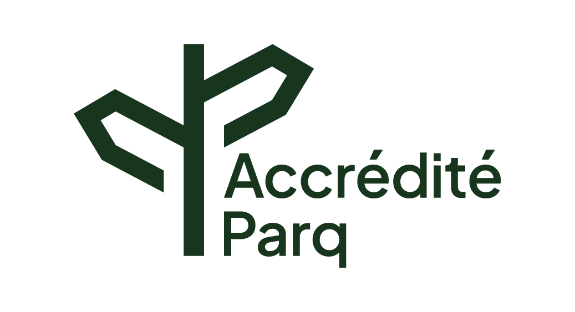 AVERTISSEMENTCe plan fait partie des outils de planification et de gestion des risques qui doivent être développés et utilisés  pour chaque activité offerte par votre parc.Cet outil démontre que votre parc déploie les procédures préventives et respecte les standards et procédés d’usage en plein air.Les éléments inscrits en rouge peuvent être personnalisés selon votre réalité.1 Faible : A très peu de chances de se produire.	  Élevé : Se produit fréquemment.Rédaction et approbationRédigé parDateApprouvé parDate1. Sommaire du parcNom du parcNom du parcAdresseAdresseSaison estivaleHeure d’ouvertureSaison hivernaleHeure d’ouvertureSaison estivaleHeure de fermetureSaison hivernaleHeure de fermeture2. Risques inhérentsNom de l’activité (ex. : randonnée pédestre)Nom de l’activité (ex. : randonnée pédestre)Identification des risquesIdentification des risquesNiveau de risque1Traitement du risqueRisques inhérents à l’activitéRisques inhérents à l’activitéRisques inhérents à l’activitéRisques inhérents aux lieux de pratiqueRisques inhérents aux lieux de pratiqueRisques inhérents aux lieux de pratiqueRisques inhérents aux conditions météorologiquesRisques inhérents aux conditions météorologiquesRisques inhérents aux conditions météorologiquesRisques inhérents aux clientèlesRisques inhérents aux clientèlesRisques inhérents aux clientèlesRisques inhérents au transport de la clientèle et du matérielRisques inhérents au transport de la clientèle et du matérielRisques inhérents au transport de la clientèle et du matériel3. Conditions préalables à l’activitéNiveau d’effort physique requis de la part des clients 
(léger, moyen, soutenu, etc.)Niveau d’effort physique requis de la part des clients 
(léger, moyen, soutenu, etc.)Niveau d’effort physique requis de la part des clients 
(léger, moyen, soutenu, etc.)Niveau de connaissances techniques requis de la part des clients (débutant, intermédiaire, expérimenté, etc.)Niveau de connaissances techniques requis de la part des clients (débutant, intermédiaire, expérimenté, etc.)Niveau de connaissances techniques requis de la part des clients (débutant, intermédiaire, expérimenté, etc.)Âge minimal      ansPoids minimalPoids minimal      kg/lbÂge maximal      ansPoids maximalPoids maximal      kg/lbConditions préalables ou limitations pour les clientèles ayant des contraintes ou des besoins particuliers (ex. : femmes enceintes, personnes à mobilité réduite, clientèles particulières, etc.)Conditions préalables ou limitations pour les clientèles ayant des contraintes ou des besoins particuliers (ex. : femmes enceintes, personnes à mobilité réduite, clientèles particulières, etc.)4. Mesures de prévention à communiquer aux clientsMesures de sécuritéAttitudes et comportements que le client doit adopterResponsable de l’application de ces mesuresConsignes techniques pour l’activité (initiation au canot, etc.) surtout lors de la location d’équipementConsignes de sécurité pour la pratique de l’activitéConsignes si blessures mineuresConsignes si blessures majeures (ex. : ne peut plus se déplacer)5. Critères d’annulation des activités, de fermeture de sentier, de fermeture du parc, etc.CritèresCritèresTraitement des mesuresDéterminer l’outil dans lequel inscrire cette information (ex. : manuel de l’employé, briefing de sécurité, fiche technique, etc.)ResponsableActivitésLieux de pratiqueConditions météorologiquesClientèlesTransport de la clientèle et du matériel6. RévisionDate à laquelle ce plan de gestion des risques 
devra être révisé 